                                                                       Βαθμός Ασφαλείας:                                                                       Να διατηρηθεί μέχρι:                                                        ΕΞΑΙΡΕΤΙΚΑ  ΕΠΕΙΓΟΝ    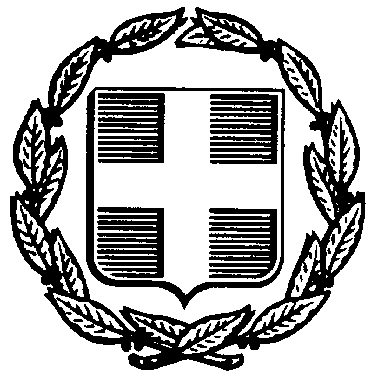   ΕΛΛΗΝΙΚΗ ΔΗΜΟΚΡΑΤΙΑ                                          ΑΝΑΡΤΗΤΕΑΥΠΟΥΡΓΕΙΟ  ΠΟΛΙΤΙΣΜΟΥ  ΠΑΙΔΕΙΑΣ                              ΑΔΑ:6ΨΩΞ465ΦΘ3-ΠΨΔ                    ΚΑΙ ΘΡΗΣΚΕΥΜΑΤΩΝ                                                                     ----                                                                         ΓΕΝΙΚΗ Δ/ΝΣΗ ΑΝΩΤΑΤΗΣ ΕΚΠΑΙΔΕΥΣΗΣ	                    Αθήνα  09 / 09 / 2015Δ/ΝΣΗ ΟΡΓΑΝΩΤΙΚΗΣ ΚΑΙ ΑΚΑΔΗΜΑΪΚΗΣ	Αρ.Πρωτ. Βαθμός Προτερ.                   ΑΝΑΠΤΥΞΗΣ                                                   140361/Ζ1   ΤΜΗΜΑ Δ΄ΦΟΙΤΗΤΙΚΩΝ ΘΕΜΑΤΩΝ                   ΚΑΙ ΥΠΟΤΡΟΦΙΩΝ                                     	                                   ---- Ταχ. Δ/νση: Ανδρέα Παπανδρέου 37 Τ.Κ. – Πόλη:151 80  ΜΑΡΟΥΣΙ Ιστοσελίδα: www.minedu.gov.gr Πληροφορίες: Α. Κοπανάκη                                                      ΑΠΟΦΑΣΗ Τηλέφωνο: 210.3442354                                                    ΦΑΞ: 210.3442365                                                              ΚΟΙΝ.: Όπως Πίνακας	           ΑποδεκτώνΘΕΜΑ: Προκήρυξη διαγωνισμού ανάδειξης εννέα (09) υποτρόφων εσωτερικού για για σπουδές Πρώτου Κύκλου (προπτυχιακές) ακαδημαϊκού έτους 2014–2015 από τα έσοδα του κληροδοτήματος «ΝΙΚΟΛΑΟΥ ΚΡΗΤΣΚΗ», που υπάγεται στην άμεση διαχείριση του Υπουργείου Οικονομικών.Έχοντας υπόψη:1.Τους όρους της από 9-9-1843 ιδιόγραφης διαθήκης του Νικολάου Κρήτσκη,2.Τις διατάξεις του άρθρου 38 και της παραγράφου 4 του άρθρου 82 του Ν.4182/2013 (ΦΕΚ 185 Α/10-9-2013) «Κώδικας  κοινωφελών περιουσιών, σχολαζουσών κληρονομιών και λοιπές διατάξεις», όπως τροποποιήθηκαν με το άρθρο 32 του Ν.4223/2013 (ΦΕΚ 287 Α΄/31-12-2013 και όπως διευκρινίσθηκαν με την αριθμ. ΔΚΠ 1040933 ΕΞ 2014/6-3-2014 ερμηνευτική εγκύκλιο του Υπουργείου Οικονομικών.                                                                                                                                                                                                                                                                                                                                                                                                                                                                                                                                                                                                                                                                                                                                                                                                                                                                                                                                                                                                                                                                                                                                                                                                                                                                                                                                                                                                                                                                                         3.Τις υπ’ αριθμ. 6143/1984,  14100/1988 και 6875/1995  αποφάσεις του Εφετείου Αθηνών,4.Την υπ’ αριθμ.1041761/1381/Β0011/29-3-1996 K.Y.A. σχετικά με «Επωφελέστερη διάθεση των εσόδων της περιουσίας του κληροδοτήματος Νικολάου Κρήτσκη».5. Το υπ’ αριθμ. πρωτ. Δ.Κ.Π. 0004290 ΕΞ 2015/19-3-2015 Αίτημα της Δ/νσης Κοινωφελών Περιουσιών του Υπουργείου Οικονομικών.6. Το Π.Δ. 114/2014 (ΦΕΚ 181 Α΄/29-08-2014) «Οργανισμός Υπουργείου Παιδείας και Θρησκευμάτων» όπως τροποποιήθηκε και ισχύει.7. Το Π.Δ. 24/2015 (ΦΕΚ 20 Α΄/27-01-2015) «Σύσταση και μετονομασία Υπουργείων, μεταφορά της Γενικής Γραμματείας Κοινωνικών Ασφαλίσεων».8. Το Π.Δ. 25/2015 (ΦΕΚ 21 Α΄/27-01-2015) « Διορισμός Αντιπροέδρου της Κυβέρνησης, Υπουργών, Αναπληρωτών Υπουργών και Υφυπουργών».  9. Την υπ΄ αριθμ. 92382/Α1 (ΦΕΚ 1183/Β΄/19-06-2015) απόφαση του Υπουργείου Πολιτισμού, Παιδείας και Θρησκευμάτων «Μεταβίβαση δικαιώματος υπογραφής «Με εντολή Υπουργού»…στο Γενικό Γραμματέα του Υπουργείου Πολιτισμού, Παιδείας και Θρησκευμάτων…».Αποφασίζουμε      Προκηρύσσουμε διαγωνισμό για τη χορήγηση εννέα (09) συνολικά υποτροφιών για  σπουδές Πρώτου Κύκλου  σε φοιτητές και φοιτήτριες της Ανώτατης Εκπαίδευσης Πανεπιστημιακού και  Τεχνολογικού Τομέα της χώρας, για το ακαδημαϊκό έτος 2014 – 2015 σε βάρος των εσόδων του κληροδοτήματος  «ΝΙΚΟΛΑΟΥ ΚΡΗΤΣΚΗ»,  με την ακόλουθη κατανομή:                                                                                                                  1.Οκτώ (8) υποτροφίες σε καταγόμενους από τη Ζαγορά του Ν. Μαγνησίας.  2. Μία (1) υποτροφία  σε καταγόμενους από τις Σπέτσες.      Ο διαγωνισμός θα γίνει στην Αθήνα στις 10 Δεκεμβρίου 2015, ημέρα Πέμπτη και ώρα 8:00 στο κτήριο του Υπουργείου Πολιτισμού, Παιδείας και Θρησκευμάτων, εφόσον οι κατάλληλες για τη διενέργεια του διαγωνισμού αίθουσες είναι διαθέσιμες, διαφορετικά σε γειτονικά Εκπαιδευτήρια και από Εξεταστική Επιτροπή που ορίζεται σύμφωνα με τις διατάξεις της παραγράφου 4 του άρθρου 82 του Ν.4182/2013 (ΦΕΚ 185 Α/10-9-2013) και  τις διατάξεις  των άρθρ. 8 και 9 του β.δ. της 5-9-1940.    Ειδικότερα:    Οι υποψήφιοι εξετάζονται ως εξής:1.Οι φοιτητές και οι φοιτήτριες της Ανώτατης Εκπαίδευσης που εισήχθησαν:     Α) Με το σύστημα του Ενιαίου Λυκείου ή του Γενικού Λυκείου ή του Επαγγελματικού Λυκείου (ομάδα Β΄), εξετάζονται  γραπτά  στην Νεοελληνική  Γλώσσα  (Έκθεση - Έκφραση) και σ’ ένα ακόμα μάθημα, στην ύλη της Γ΄ τάξης Λυκείου  του σχολικού έτους 2013-2014, ως ακολούθως:α) Στην Ιστορία Κατεύθυνσης, όσοι προέρχονται από τη Θεωρητική Κατεύθυνση.β)Στη Φυσική Κατεύθυνσης, όσοι προέρχονται από τη Θετική και την Τεχνολογική Κατεύθυνση.γ) Στη Φυσική ΙΙ, όσοι προέρχονται από το  Επαγγελματικό Λύκειο (ομάδα Β΄).   Β) Με το σύστημα του Επαγγελματικού Λυκείου (ομάδα Α΄) εξετάζονται στα Μαθηματικά Ι και στη Νεοελληνική Γλώσσα στην ύλη της Γ΄ τάξης του Επαγγελματικού Λυκείου (ΕΠΑ.Λ.) (ομάδα Α΄)  του σχολικού έτους 2013-2014.   Γ) Στα Τμήματα των Εικαστικών Τεχνών ή Εικαστικών και Εφαρμοσμένων Τεχνών των Πανεπιστημίων εξετάζονται στην εκτέλεση Εικαστικού Έργου από πρότυπο και στην Νεοελληνική Γλώσσα (Έκφραση-Έκθεση), στην ύλη της Γ΄ τάξης Λυκείου  του σχολικού έτους 2013-2014.    Δ) Στο Τμήμα Ξένων Γλωσσών, Μετάφρασης και Διερμηνείας του  Ιόνιου Πανεπιστημίου, εξετάζονται σε μία από τις ξένες γλώσσες Αγγλική, Γαλλική, Γερμανική,  σύμφωνα με δήλωσή τους και στη Νεοελληνική Γλώσσα (Έκφραση-Έκθεση), στην ύλη της Γ΄ τάξης Λυκείου  του σχολικού έτους 2013-2014. 2. Oι Έλληνες του εξωτερικού και τα τέκνα Ελλήνων υπαλλήλων του εξωτερικού θα εξεταστούν, ανάλογα με την κατηγορία στην οποία ανήκουν, ως εξής:         Α) Οι υποψήφιοι που είναι τέκνα Ελλήνων του Εξωτερικού και απόφοιτοι Ελληνικών Λυκείων και οι υποψήφιοι που είναι τέκνα Ελλήνων Υπαλλήλων αποσπασμένων σε Ελληνικές Δημόσιες Υπηρεσίες στο Εξωτερικό ή σε Διεθνείς Οργανισμούς στους οποίους μετέχει και η Ελλάδα, απόφοιτοι Ελληνικών Λυκείων:         α) όσοι εισήχθησαν σύμφωνα με το σύστημα του Ενιαίου Λυκείου ή του Γενικού Λυκείου ή του Επαγγελματικού Λυκείου (ομάδα Β΄) στο Τμήμα ή τη Σχολή που φοιτούν, εξετάζονται ως ακολούθως:      Γραπτά στη Νεοελληνική Γλώσσα (Έκθεση-Έκφραση) και σε ένα ακόμη μάθημα:        i. Στην Ιστορία Κατεύθυνσης, όσοι προέρχονται από τη Θεωρητική Κατεύθυνση.      ii. Στη Φυσική Κατεύθυνσης, όσοι προέρχονται από τη Θετική και την Τεχνολογική Κατεύθυνση,     iii. Στη Φυσική ΙΙ, όσοι προέρχονται από το  Επαγγελματικό Λύκειο (ομάδα Β΄), στην ύλη της Γ΄ τάξης  Λυκείου του σχολικού  έτους 2013-2014.          β) όσοι εισήχθησαν σύμφωνα με το σύστημα του Επαγγελματικού Λυκείου (ομάδα Α΄) στο Τμήμα ή τη Σχολή που φοιτούν, εξετάζονται στη Νεοελληνική Γλώσσα και στα Μαθηματικά Ι  στην ύλη της Γ΄ τάξης του Επαγγελματικού Λυκείου (ΕΠΑ.Λ.) (ομάδα Α΄)  του σχολικού έτους 2013-2014.      Β)Οι υποψήφιοι που είναι Έλληνες και απόφοιτοι Ξένων Σχολείων που λειτουργούν στο Εξωτερικό, εξετάζονται γραπτά στη Νεοελληνική Γλώσσα (Έκφραση - Έκθεση) στην ύλη της Γ΄ τάξης Λυκείου του σχολικού έτους 2013-2014 και σε μία από τιςξένες γλώσσες Αγγλική, Γαλλική, Γερμανική, Ιταλική, Ισπανική, σύμφωνα με δήλωσή τους.      Η βαθμολογική κλίμακα είναι 0-20. Επιτυχών θεωρείται εκείνος ο οποίος συγκεντρώνει μέσο όρο βαθμολογίας και στα δύο μαθήματα τουλάχιστον δεκατέσσερα (14). Σε περίπτωση ισοβαθμίας μεταξύ υποψηφίων (από τον ίδιο τόπο καταγωγής) διενεργείται δημόσια κλήρωση. Σε περίπτωση μη κάλυψης όλων των κενών θέσεων, ανά περιοχή, θα ακολουθήσει Προκήρυξη για την παροχή υποτροφιών με επιλογή για μεταπτυχιακές σπουδές στο εσωτερικό, σύμφωνα με την υπ’ αριθμ. 6875/1995 Εφετειακή απόφαση.Kατά του αποτελέσματος του διαγωνισμού επιτρέπεται η υποβολή έγγραφης ένστασης εντός πέντε (5) ημερών από την ημέρα τοιχοκόλλησης του πρακτικού έκδοσης αποτελεσμάτων.  Αναθεώρηση γραπτών δεν προβλέπεται από την ισχύουσα νομοθεσία.Το ποσό της υποτροφίας είναι διακόσια (200) Ευρώ το μήνα και o  χρόνος καταβολής  της υποτροφίας προσμετράται από τον Σεπτέμβριο του έτους 2014 ή από την έναρξη των σπουδών κατά το ακαδημαϊκό έτος  2014-2015 και έχει διάρκεια που δεν υπερβαίνει τον ελάχιστο αριθμό εξαμήνων που απαιτούνται για την απονομή του τίτλου σπουδών, σύμφωνα με το ενδεικτικό πρόγραμμα σπουδών της Σχολής των Ανώτατων Εκπαιδευτικών Ιδρυμάτων που φοιτούν (ν.4009/2011 άρθρο 2 παρ.γ΄), (μη συνυπολογιζομένης δηλ. της προσαύξησης κατά τέσσερα εξάμηνα), εφόσον η ετήσια επίδοσή τους είναι καλή, δηλ. επιτυγχάνουν τουλάχιστον στα 2/3 των μαθημάτων που προβλέπονται σε κάθε ακαδημαϊκό έτος από το πρόγραμμα σπουδών του Τμήματος ή της Σχολής που φοιτούν, σε κάθε εξεταστική περίοδο, διαφορετικά η υποτροφία διακόπτεται.      Σημειώνεται επιπλέον ότι, εάν ο υπότροφος δεν λάβει το πτυχίο του εντός έτους από τη λήξη των σπουδών του δηλ. από τη λήξη του ελάχιστου αριθμού εξαμήνων που απαιτούνται για την απονομή του τίτλου σπουδών, σύμφωνα με το ενδεικτικό πρόγραμμα σπουδών της Σχολής που φοιτά (ν.4009/2011 άρθρο 2 παρ.γ΄), υποχρεούται να επιστρέψει τα χρήματα της υποτροφίας, εκτός εάν για την μη λήψη του πτυχίου του συνέτρεξαν λόγοι ανωτέρας βίας, οι οποίοι θα εκτιμηθούν από το Υπουργείο Οικονομικών.      Όσοι επιθυμούν να λάβουν μέρος στο διαγωνισμό μπορούν από την 09η Σεπτεμβρίου 2015 και το αργότερο είκοσι (20) ημέρες πριν από την ημέρα που έχει οριστεί για τη διενέργεια του διαγωνισμού δηλ. μέχρι και τις 19 Νοεμβρίου 2015 ημέρα Πέμπτη:Να υποβάλλουν, κατά  τις εργάσιμες ημέρες, τις αιτήσεις τους με τα δικαιολογητικά στο Υπουργείο Πολιτισμού, Παιδείας και Θρησκευμάτων:    -- Στο Γραφείο Κεντρικού  Πρωτοκόλλου του Υπουργείου Πολιτισμού, Παιδείας και Θρησκευμάτων κατά τις ώρες υποδοχής του κοινού 12.00-14.00.     2) Να αποστέλλουν τις αιτήσεις τους με τα δικαιολογητικά  ταχυδρομικά, το αργότερο μέχρι και την ημερομηνία λήξης της προθεσμίας υποβολής των αιτήσεων (με αντίστοιχη ευκρινή σφραγίδα ταχυδρομείου) με συστημένη επιστολή ή με ταχυμεταφορά στην εξής ταχυδρομική διεύθυνση: Υπουργείο Πολιτισμού, Παιδείας και Θρησκευμάτων, Γραφείο Κεντρικού Πρωτοκόλλου, με την ένδειξη «Για το Τμήμα Δ΄ Φοιτητικών Θεμάτων και Υποτροφιών»   Α. Παπανδρέου 37 Μαρούσι Τ.Κ. 151 80.  Τονίζεται ότι οι υποψήφιοι στην περίπτωση αυτή, πρέπει να φυλάσσουν την απόδειξη αποστολής της αίτησής τους γιατί ενδέχεται να τους ζητηθεί.       Στις αιτήσεις πρέπει να αναφέρεται υποχρεωτικά το Τμήμα ή η Σχολή των Ανώτατων Εκπαιδευτικών Ιδρυμάτων στην οποία φοιτούν, η Κατεύθυνση σπουδών που παρακολούθησαν στο Λύκειο και το αντίστοιχα εξεταζόμενο μάθημα, η ξένη γλώσσα στην  οποία εξετάζονται (εφόσον αυτό απαιτείται), ο τόπος καταγωγής, η διεύθυνση κατοικίας τους, το τηλέφωνο (σταθερό και κινητό) και η διεύθυνση ηλεκτρονικού ταχυδρομείου.          Τα δικαιολογητικά που απαιτούνται είναι τα εξής:1.Αίτηση η οποία έχει αναρτηθεί στην ιστοσελίδα του Υπουργείου www.minedu.gov.gr/Προκηρύξεις-Διαγωνισμοί-Yποτροφίες/Υποτροφίες-Κληροδοτήματα.2.Φωτοαντίγραφο της αστυνομικής ταυτότητας του υποψήφιου από την οποία θα προκύπτει:   α) η ηλικία του υποψήφιου που δεν πρέπει να είναι μεγαλύτερη των 36 χρόνων,   β)η ελληνική ιθαγένεια ή η ελληνική καταγωγή και ο τόπος καταγωγής του υποψήφιου (δηλ. ο τόπος γέννησης του υποψήφιου) που προβλέπεται ανωτέρω.Σημειώνεται ότι:ΜΟΝΟΝ ΑΝ ο ανωτέρω προβλεπόμενος τόπος καταγωγής του υποψήφιου δεν προκύπτει από  τον τόπο γέννησης του ιδίου, προσκομίζει επιπλέον:ή Φωτοαντίγραφο της αστυνομικής ταυτότητας (εκτός από το δικό του) ΚΑΙ του γονέα του, από τον τόπο γέννησης του οποίου προκύπτει ο προβλεπόμενος ανωτέρω τόπος καταγωγής του υποψήφιου, ή Φωτοαντίγραφο της αστυνομικής ταυτότητας (εκτός από το δικό του και του γονέα του) ΚΑΙ του παππού του ή της γιαγιάς του, από τον τόπο γέννησης του/της οποίου/ας προκύπτει ο προβλεπόμενος ανωτέρω τόπος καταγωγής του υποψήφιου, ώστε να φαίνεται η διαδοχή των γενεών.Σε περίπτωση που κάποιο από τα προαναφερόμενα πρόσωπα (γονείς ή παππούδες) δεν βρίσκεται εν ζωή, προσκομίζει Πιστοποιητικό Οικογενειακής Κατάστασης ή Ληξιαρχική Πράξη Θανάτου για τα πρόσωπα αυτά.3. Αντίγραφο του Τίτλου Απόλυσης τoυ υποψήφιου από σχολείο της Δευτεροβάθμιας Εκπαίδευσης με βαθμό τουλάχιστον «Λίαν Καλώς» (Πολύ Καλά) και διαγωγή τουλάχιστον «Κοσμία», σύμφωνα με το οποίο έγινε η εγγραφή στο Τμήμα ή τη Σχολή που φοιτά.(Προκειμένου δε για υποψήφιο που εισήχθη στο Πανεπιστήμιο μέσω άλλης Κατεύθυνσης από αυτήν που αναγράφεται στον Τίτλο Απόλυσης προσκομίζεται και η σχετική Βεβαίωση Πρόσβασης ώστε να εξεταστεί σύμφωνα με την Κατεύθυνση που εισήχθη στη Σχολή που φοιτά).4. Βεβαίωση ή Πιστοποιητικό του Τμήματος ή της Σχολής των Ανώτατων Εκπαιδευτικών Ιδρυμάτων ότι έχει εγγραφεί και φοιτά ο υποψήφιος.5. Υπεύθυνη δήλωση του άρθρου 8 του Ν. 1599/1986 (ΦΕΚ Α΄ 75) του υποψήφιου ότι δεν έλαβε ούτε λαμβάνει υποτροφία για τις ίδιες σπουδές (δηλ. και για τις παρούσες σπουδές και για το ίδιο επίπεδο σπουδών δηλ. για προηγούμενες σπουδές Πρώτου Κύκλου) από την ίδια ή άλλη κληρονομιά, κληροδοσία ή δωρεά και ότι δεν έχει εκπέσει λόγω υπαιτιότητάς του από υποτροφία, η οποία του είχε απονεμηθεί προηγουμένως. Η Υπεύθυνη Δήλωση έχει αναρτηθεί στην ιστοσελίδα του Υπουργείου www.minedu.gov.gr/Προκηρύξεις-Διαγωνισμοί-Yποτροφίες/Υποτροφίες-Κληροδοτήματα.   Προκειμένου δε περί υποψήφιων των κατηγοριών 2Α και 2Β  δηλώνεται  η κατηγορία στην οποία ανήκουν. Όσοι από  τους υποψήφιους της κατηγορίας 2Β έχουν απολυτήριο της αλλοδαπής, προσκομίζουν Βεβαίωση αναγωγής της βαθμολογίας του απολυτηρίου της Αλλοδαπής στην εικοσάβαθμη κλίμακα από τη Δ/νση Παιδείας Ομογενών και Διαπολιτισμικής Εκπ/σης, Ξένων και Μειονοτικών Σχολείων του Υπουργείου Πολιτισμού, Παιδείας και Θρησκευμάτων (τηλ. 210.3442291) ή από τα Γραφεία και τις Δ/νσεις Δ/θμιας Εκπ/σης της ημεδαπής. Επιπλέον  οι υποψήφιοι των κατηγοριών 1Δ και 2Β δηλώνουν την ξένη γλώσσα στην οποία επιθυμούν να εξεταστούν.     Σημειώνεται ότι το Απόσπασμα Ποινικού Μητρώου, που προβλέπεται στο άρθρο 2 παραγρ. 2 στοιχείο α΄ του β.δ. της 5-9-1940, αναζητείται αυτεπάγγελτα από την Υπηρεσία μας.    Οι υποψήφιοι, οι οποίοι για οποιοδήποτε λόγο δεν υπέβαλαν πλήρη τα οριζόμενα δικαιολογητικά μέσα στην ανωτέρω προθεσμία, μπορούν να τα συμπληρώσουν και να τα υποβάλουν στην Εξεταστική Επιτροπή έως και την ημέρα του διαγωνισμού, ακόμη και πριν την έναρξή του.    Το κείμενο της Προκήρυξης  να καταχωρισθεί στο διαδίκτυο στην ιστοσελίδα του Υπουργείου:www.minedu.gov.gr/Προκηρύξεις-Διαγωνισμοί-Yποτροφίες/Υποτροφίες-Κληροδοτήματα καθώς και της Γενικής Γραμματείας Δημόσιας Περιουσίας: Γενική Γραμματεία Δημόσιας Περιουσίας/Ανακοινώσεις/Κοινωφελείς Περιουσίες/Προκηρύξεις Υποτροφιών και Αποφάσεις Διορισμού Υποτρόφων.                                                                       Ο ΓΕΝΙΚΟΣ ΓΡΑΜΜΑΤΕΑΣ                                                                                        ΔΗΜΗΤΡΙΟΣ ΧΑΣΑΠΗΣΠΙΝΑΚΑΣ  ΑΠΟΔΕΚΤΩΝ1) Υπουργείο Οικονομικών	Δ/νση Κοινωφελών Περιουσιών     Τμήμα Β΄- Άμεση διαχ/ση	Κολωνού 2 – Τ.Κ. 101 84 ΑΘΗΝΑ2)Δημοτική Κοινότητα Ζαγοράς – Ζαγορά Μαγνησίας  Τ.Κ. 370 01    Με την παράκληση να την καταχωρίσει στους πίνακες ανακοινώσεών της για να    λάβουν γνώση οι ενδιαφερόμενοι  και να μας στείλει αποδεικτικό τοιχοκόλλησης.           3) Δήμος Ύδρας-στην Ύδρα    Με την παράκληση να την καταχωρίσει στους πίνακες ανακοινώσεών του για να    λάβουν γνώση οι ενδιαφερόμενοι και να μας στείλει αποδεικτικό τοιχοκόλλησης.    .4)Δήμος  Σπετσών – στις Σπέτσες   Με την παράκληση να την καταχωρίσει στους πίνακες ανακοινώσεών του για να   λάβουν γνώση οι ενδιαφερόμενοι και να μας στείλει αποδεικτικό τοιχοκόλλησης.5)Πανεπιστήμια της χώρας με την παράκληση να την τοιχοκολλήσουν 	και να μας στείλουν αποδεικτικό τοιχοκόλλησης.6)ΤΕΙ της χώρας με την παράκληση να την τοιχοκολλήσουν    και να μας στείλουν αποδεικτικό τοιχοκόλλησης.7)Ανώτατη Σχολή Παιδαγωγικής και Τεχνολογικής Εκπαίδευσης (ΑΣΠΑΙΤΕ)   Ν.Ηράκλειο Αττικής 141 21 ΑΘΗΝΑ 8) Πανεπιστημιακή Λέσχη	Γραφείο Δημοσίων Σχέσεων και Σταδιοδρομίας	Ιπποκράτους 15	106 79 ΑΘΗΝΑ9) Ανώτατη Συνομοσπονδία Πολυτέκνων Ελλάδας	Πλατεία Ελευθερίας 22  	      105 53  ΑΘΗΝΑ10) Ινστιτούτο Εκπαιδευτικής Πολιτικής	Πληροφορίες και Νέες Τεχνολογίες	Τσόχα 36     115 21 ΑΘΗΝΑ11)  Εφημερίδα «Φωνή της Ύδρας»     Ευριπίδου 63       176 75 ΚΑΛΛΙΘΕΑΕσωτερική Διανομή: 1. Τμήμα Δ΄ Φοιτητικών Θεμάτων και Υποτροφιών (20)2. Γ.Ε.ΠΟ. (05)